Summary of Legislation:  Currently, the Department of Information & Technology (“DoITT”) is required to have an online forum to engage with the public on open data policies and datasets available on the City’s Open Data Portal. Proposed Intro. No. 914-A would require that all requests from the public for the inclusion of a data set on the Open Data Portal must receive an initial response from DoITT within two weeks and a final determination from the relevant agency within two months. Effective Date: This local law would take effect 30 days after it becomes law.Fiscal Year In Which Full Fiscal Impact Anticipated:  Fiscal 2017Fiscal Impact Statement:Impact on Revenues: It is estimated that there would be no impact on revenues resulting from the enactment of this legislation.Impact on Expenditures: It is estimated that there would be no impact on expenditures resulting from the enactment of this legislation. Source of Funds To Cover Estimated Costs: N/ASource of Information:	 New York City Council Finance Division 				 New York City Department of Information Technology & Telecommunications				 Office of Management and Budget Estimate Prepared By: 	Kenneth Grace, Legislative Financial AnalystEstimate Reviewed By:       Nathan Toth, Deputy Director, New York City Council Finance Division             Rebecca Chasan, Assistant Counsel, New York City Council Finance Division             Tanisha Edwards, Chief Counsel, New York City Council Finance DivisionLegislative History: Intro. No. 914 was introduced to the Council on September 17, 2015 and referred to the Committee on Technology. The Committee on Technology held a hearing on Intro. No. 914 on October 1, 2015 and the legislation was laid over. The legislation was subsequently amended and the amended legislation, Proposed Intro. 914-A, will be considered by the Committee on Technology on November 23, 2015. Upon successful vote by the Committee, Proposed Intro. 914-A will be submitted to the full Council for a vote on November 24, 2015.  Date prepared:  November 20, 2015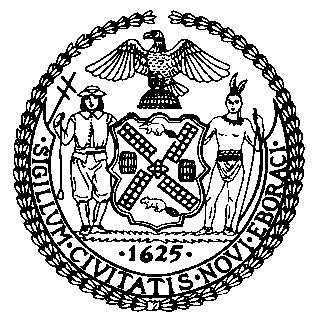 The Council of the City of New YorkFinance DivisionLatonia McKinney, DirectorFiscal Impact StatementProposed Intro. No.: 914 -ACommittee: Technologytitle:  A Local Law to amend the administrative code of the city of New York, in relation to establishing response timelines for public requests on the open data portal. Sponsors: Council Members Torres, Constantinides, Arroyo and GentileEffective FY16FY SucceedingEffective FY17Full FiscalImpact FY17Revenues$0$0$0Expenditures$0$0$0Net$0$0$0